TYDZIEŃ ROZWOJU OSOBISTEGO I ZAWODOWEGO Z PROGRAMEM ABSOLWENT UMCS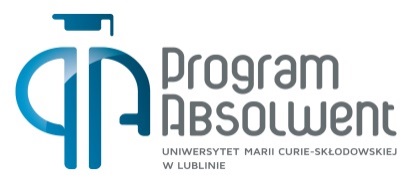 Poniedziałek (15.06.2015):10:00 – 14:00 – konsultacje psychologiczne w nurcie Terapii Skoncentrowanej na Rozwiązaniach (TSR) - Marzena BichtaWtorek (16.06.2015):10:00 – 14:00 – warsztaty „ABC komputera i Internetu dla Seniorów”, realizowane dla Programu Absolwent UMCS przez Fundację Orange, sala komputerowa w Inkubatorze Medialno-Artystycznym w ACK „Chatka Żaka”, ul. Radziszewskiego 1616:00 – 20:00 – „Zrozum siebie, poznaj innych” – warsztaty w oparciu o metodologię MBTI(Myers-Briggs Type Indicator – wskaźnik psychologiczny, służący do określenia typu osobowości) – Magdalena Bis, sala szkoleniowa Biura Karier UMCS przy ul. Sowińskiego 12 / 414:00 – 18:00 – konsultacje psychologiczne w nurcie Terapii Skoncentrowanej na Rozwiązaniach - Marzena BichtaŚroda (17.06.2015):16:00 – 20:00 – „W świecie emocji” – warsztaty inteligencji emocjonalnej – Marzena Bichta, sala szkoleniowa Biura Karier UMCS przy ul. Sowińskiego 12 / 410:00 – 12:00 – doradztwo zawodowe / psychologiczne, Magdalena BisCzwartek (18.06.2015):10:00 – 15:00 – „Oswajanie stresu” – warsztaty radzenia sobie z napięciami, dr Barbara Smoczyńska, sala szkoleniowa Biura Karier UMCS przy ul. Sowińskiego 12 / 410:00 – 12:00 – doradztwo zawodowe / psychologiczne, Magdalena Bis10:00 – 14:00 - warsztaty „ABC komputera i Internetu dla Seniorów”, realizowane dla Programu Absolwent UMCS przez Fundację Orange, sala komputerowa w Inkubatorze Medialno-Artystycznym w ACK „Chatka Żaka”, ul. Radziszewskiego 16Piątek (19.06.2015):10:00 – 14:00- konsultacje psychologiczne w nurcie Terapii Skoncentrowanej na Rozwiązaniach (TSR), Marzena Bichta, ul. Sowińskiego - doradztwo zawodowe / psychologiczne, Magdalena BisSobota (20.06.2015):9:00 – 15:00 – „Wystąpienia publiczne ” – warsztaty doskonalące umiejętności występowania publicznego w życiu społecznym i biznesie, Anna Guzowska, sala szkoleniowa Biura Karier UMCS, ul. Sowińskiego 12 / 4TRENERKI:Marzena Bichta - psycholog, terapeutka Terapii Skoncentrowanej na Rozwiązaniach, certyfikowana praktyczka metody Myers-Briggs Type Indicator (MBTI) step I, II, doradca zawodowy (Biuro Karier UMCS)Magdalena Bis - psycholog, coach, certyfikowana praktyczka metody Myers-Briggs Type Indicator (MBTI) step I i II, doradca zawodowy (Biuro Karier UMCS)Barbara Smoczyńska - dr nauk humanistycznych w dziedzinie filozofii, trenerka umiejętności psychospołecznych (Biuro ds. Kształcenia Ustawicznego UMCS)Anna Guzowska – politolog (spec. Dziennikarstwo), absolwentka studiów MBA, certyfikowana trenerka biznesu (Program Absolwent UMCS - Biuro Karier UMCS)ZAPISY NA WARSZTATY I KONSULTACJE: Na wszystkie warsztaty i konsultacje obowiązują zapisy telefoniczne  – liczba miejsc jest ograniczona i są one dostępne wyłącznie dla uczestników Programu Absolwent UMCS.Posiadacz Karty Absolwenta UMCS może zapisać się maksymalnie na dwa dowolnie wybrane warsztaty oraz dodatkowo na konsultacje psychologiczne / doradztwo zawodowe.Wyjątkiem są warsztaty „ABC Internetu i komputera dla Seniorów”, na które zapraszamy nie tylko absolwentów powyżej 50 roku życia, ale również rodziców posiadaczy Kart Absolwenta UMCS (nie będących absolwentami UMCS). Są to praktyczne zajęcia obejmujące podstawy z zakresu obsługi komputera, Internetu, poczty elektronicznej, YouTube itp. – zapraszamy na nie użytkowników, którzy korzystając z Internetu zwracają się do innych z prośbą o pomoc i chcieliby bezstresowo nauczyć się włączać i obsługiwać komputer. Absolwencie! Zapisz swoich rodziców na bezpłatne, 4-godzinne szkolenie realizowane we współpracy z Fundacją Orange.Zapisy przyjmujemy w Biurze Programu Absolwent UMCS wyłącznie telefonicznie pod numerem telefonu 81 537 28 79 od 3.06 (środa) do 10.06 (środa) w godzinach od 9:00 do 13:00 (z wyłączeniem dni świątecznych). Ilość miejsc ograniczona, decyduje kolejność zgłoszeń.								Serdecznie zapraszamy!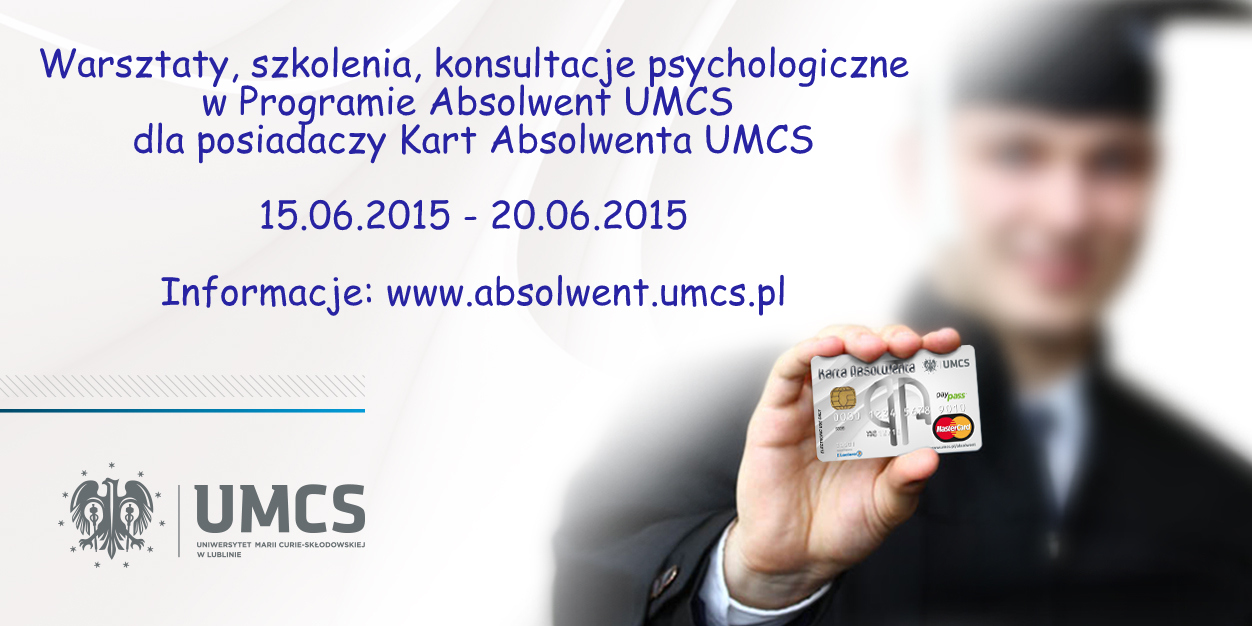 